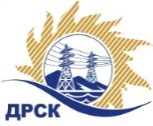 Акционерное Общество«Дальневосточная распределительная сетевая  компания»ПРОТОКОЛ № 432/УКС-РЗакупочной комиссии по рассмотрению заявок по открытому запросу предложений на право заключения договора: ПИР Строительство ПС 35 кВ КC-6 с двумя одноцепными ВЛ 35 кВ Сковородино-КС-6 , филиал АЭС   (закупка № 1094 раздел 2.1.1.  ГКПЗ 2017)ПРИСУТСТВОВАЛИ:  члены постоянно действующей Закупочной комиссии АО «ДРСК»  2-го уровня.ВОПРОСЫ, ВЫНОСИМЫЕ НА РАССМОТРЕНИЕ ЗАКУПОЧНОЙ КОМИССИИ: О  рассмотрении результатов оценки заявок Участников.Об отклонении заявки ООО «Геоинжстрой»Об отклонении заявки АО «Ленгидропроект»Об отклонении заявки ООО «ПМК Сибири»Об отклонении заявки ООО «Электропромервис»Об отклонении заявки ООО «Электросервиспроект»Об отклонении заявки ООО «Союзэнергопроект»Об отклонении заявки ООО ТД «Электрощит»О признании заявок соответствующими условиям Документации о закупке.О предварительной ранжировке заявок.О проведении переторжкиРЕШИЛИ:По вопросу № 1Признать объем полученной информации достаточным для принятия решения.Утвердить цены, полученные на процедуре вскрытия конвертов с заявками участников открытого запроса предложений.По вопросу № 2	Отклонить заявку Участника ООО «Геоинжстрой» г. Москва, ул. Новодмитровская, 2 от дальнейшего рассмотрения на основании подпункта а) пункта 2.8.2.5 Документации о закупке, как поданную Участником, который не отвечает требованиям настоящей Документации о закупке.По вопросу № 3	Отклонить заявку Участника АО «Ленгидропроект» г. Санкт-Петербург, ул. Испытателей, 22 от дальнейшего рассмотрения на основании подпункта б) пункта 2.8.2.5 Документации о закупке, как содержащую предложения, не соответствующие установленным условиям настоящей Документации о закупке.По вопросу № 4Отклонить заявку Участника ООО «ПМК Сибири» г. Красноярск, ул. Белинского, 5 от дальнейшего рассмотрения на основании подпункта 3) пункта 4.2 Методики оценки деловой репутации и финансового состояния участников закупочных процедур АО «ДРСК» и подпункта 9.3 пункта 9 раздела 8  Приложения № 3 «Отборочные критерии оценки заявок Участников запроса предложений» Документации о закупке.По вопросу № 5Отклонить заявку Участника ООО «Электропромервис» г. Вологда, Советский проспект, 135от дальнейшего рассмотрения на основании подпункта 3) пункта 4.2 Методики оценки деловой репутации и финансового состояния участников закупочных процедур АО «ДРСК» и подпункта 9.3 пункта 9 раздела 8  Приложения № 3 «Отборочные критерии оценки заявок Участников запроса предложений» Документации о закупке.По вопросу № 6Отклонить заявку Участника ООО «Электросервиспроект» г. Биробиджан, ул. Саперная, 23 от дальнейшего рассмотрения на основании подпункта б) пункта 2.8.2.5 Документации о закупке, как содержащую предложения, не соответствующие установленным условиям настоящей Документации о закупке.По вопросу № 7	Отклонить заявку Участника ООО «Союзэнергопроект» г. Москва, ул. Арцимовича Академика, 12 от дальнейшего рассмотрения на основании подпункта 3) пункта 4.2 Методики оценки деловой репутации и финансового состояния участников закупочных процедур АО «ДРСК» и  подпункта 9.3 пункта 9 раздела 8  Приложения № 3 «Отборочные критерии оценки заявок Участников запроса предложений» Документации о закупке.По вопросу № 8Отклонить заявку Участника ООО ТД «Электрощит» г. Новосибирск, ул. Станционная, 60/1 от дальнейшего рассмотрения на основании подпунктов а,в пункта 2.8.2.5 Документации о закупке, как поданную Участником, который не отвечает требованиям настоящей Документации о закупке и	не содержащие документов, требуемых в соответствии с условиями настоящей Документации о закупке.По вопросу № 9Признать заявки ООО «Компания Новая Энергия» г. Новосибирск, ул. Чаплыгина, 93, ООО «Проектный Центр Сибири» г. Новосибирск, ул. Михаила Перевозчикова, 7, ООО «ВЭСП» г. Владивосток, ул. Адмирала Кузнецова, 54а, ООО «Северэнергопроект» г. Вологда, ул. Комсомольская, 3, ООО «Техно Базис» г. Иркутск, ул. Рабочего Штаба, 1/5,  АО «Гидроэлектромонтаж» г. Благовещенск, ул. Пионерская, 204 соответствующими условиям Документации о закупке и принять их к дальнейшему рассмотрению.По вопросу № 10Утвердить предварительную ранжировку предложений Участников:По вопросу № 11Провести переторжку. Допустить к участию в переторжке предложения следующих участников: ООО «Компания Новая Энергия» г. Новосибирск, ул. Чаплыгина, 93, ООО «Проектный Центр Сибири» г. Новосибирск, ул. Михаила Перевозчикова, 7, ООО «ВЭСП» г. Владивосток, ул. Адмирала Кузнецова, 54а, ООО «Северэнергопроект» г. Вологда, ул. Комсомольская, 3, ООО «Техно Базис» г. Иркутск, ул. Рабочего Штаба, 1/5, АО «Гидроэлектромонтаж» г. Благовещенск, ул. Пионерская, 204.  Определить форму переторжки: заочная.Назначить переторжку на 06.06.2017 в 12:00 час. (благовещенского времени).Место проведения переторжки: Единая электронная торговая площадка (АО «ЕЭТП»), по адресу в сети «Интернет»: https://rushydro.roseltorg.ruОтветственному секретарю Закупочной комиссии уведомить участников, приглашенных к участию в переторжке, о принятом комиссией решенииКоротаева Т.В.Тел. 397-205г. Благовещенск«____» мая 2017№Наименование участника и его адресОбщая цена заявки на участие в закупке1ООО «Геоинжстрой»г. Москва, ул. Новодмитровская, 216 271 531,20  руб. без учета НДС (19 200 406,82 руб. с учетом НДС). 2ООО «Компания Новая Энергия»г. Новосибирск, ул. Чаплыгина, 9315 881 355,93  руб. без учета НДС (18 740 000,00 руб. с учетом НДС). 3АО «Ленгидропроект»г. Санкт-Петербург, ул. Испытателей, 2215 927 441,00  руб. без учета НДС (18 794 380,38 руб. с учетом НДС). 4ООО «ПМК Сибири»г. Красноярск, ул. Белинского, 516 679 896,00  руб. без учета НДС (19 682 277,28 руб. с учетом НДС). 5ООО «Проектный Центр Сибири»г. Новосибирск, ул. Михаила Перевозчикова, 716 679 896,00  руб. без учета НДС (19 682 277,28 руб. с учетом НДС). 6ООО «ВЭСП»г. Владивосток, ул. Адмирала Кузнецова, 54а15 011 906,00  руб. без учета НДС (НДС не облагается). 7ООО «Северэнергопроект»г. Вологда, ул. Комсомольская, 316 679 896,00  руб. без учета НДС (19 682 277,28 руб. с учетом НДС). 8ООО «Техно Базис»г. Иркутск, ул. Рабочего Штаба, 1/516 500 000,00  руб. без учета НДС (19 470 000,00 руб. с учетом НДС). 9ООО «Электропромервис»г. Вологда, Советский проспект, 13516 512 977,46  руб. без учета НДС (19 485 313,40 руб. с учетом НДС). 10ООО «Электросервиспроект»г. Биробиджан, ул. Саперная, 2311 973 889,00  руб. без учета НДС (НДС не облагается). 11АО «Гидроэлектромонтаж»г. Благовещенск, ул. Пионерская, 20416 679 896,00  руб. без учета НДС (19 682 277,28 руб. с учетом НДС). 12ООО «Союзэнергопроект»г. Москва, ул. Арцимовича Академика, 1216 679 896,00  руб. без учета НДС (НДС не облагается). 13ООО ТД «Электрощит»г. Новосибирск, ул. Станционная, 60/115 865 000,00  руб. без учета НДС (18 720 700,00 руб. с учетом НДС). Основания для отклоненияУчастником для выполнения проектной и рабочей документации привлекается субподрядная организация ООО "Амтоэнергопроект", что не соответствует п. 7.2. Технического задания, в котором указано, что Участник имеет право привлекать иных лиц (субподрядчиков) для выполнения изыскательских работ. Основания для отклоненияВ сводной смете КОИЗ-1 не включена плата за проведение государственной экспертизы при стоимости изготовления проектной документации нежилых объектов капитального строительства или стоимости изготовления материалов инженерных изысканий, которая является обязательным условием. Согласно п. 8.3 Технического задания Участник включает в стоимость проектных работ затраты, и осуществляет от лица Заказчика получение по проекту всех необходимых согласований и заключений, положительного заключения Госэкспертизы.Основания для отклоненияУчастник выступал в качестве ответчика по делу А33-15823/2016 на сумму 31 789,1 тыс. руб., что является отборочным критерием для принятия решения о соответствии/несоответствии Участника требованиям к деловой репутации.Основания для отклоненияУчастник выступал в качестве ответчика по делу А26-2488/2016 на сумму 144,0 тыс. руб.; №А60-44995/2016 на сумму 670,2 тыс. руб.; №А26-8672/2016 на сумму 86,1 тыс. руб., что является отборочным критерием для принятия решения о соответствии/несоответствии Участника требованиям к деловой репутации.Основания для отклоненияВ смете №12-01-03 на «Инженерно-экологические изыскания» выявлены следующие несоответствия:в пункте 5 участник неверно указал отбор проб для бактериологического анализа– 20 проб,  что не соответствует пункту 10 сметы №4 «Строительство ВЛ 35кВ «КС-6». Инженерные изыскания для строительства. Экологические изыскания» Заказчика, в котором указан объем – 56 пробы.;в пункте 7 Участник неверно указал описание точек наблюдений при составлении инженерно-экологических карт – 20 точек, что не соответствует пункту 8 сметы №4 Заказчика, в котором указан объем – 56 точек. ;в пункте 6 Участник неверно указал отбор точечных проб для анализа на загрязненность по химическим показателям: почво-грунтов – 20 проб, что не соответствует пункту 9 сметы №4 Заказчика, в котором указан объем – 56 пробы и т.д.Основания для отклоненияУчастник выступал в качестве ответчика по делу № А40-94116/2016 на сумму 562,1 тыс. руб., что является отборочным критерием для принятия решения о соответствии/несоответствии Участника требованиям к деловой репутации.Основания для отклоненияУчастник, в соответствии требований пункта 7.1 Технического задания,   не предоставил копию Свидетельство СРО, оформленное в соответствии с действующим законодательством, о допуске к следующим видам работ (согласно Приказа Минрегиона РФ от. 30.12.2009 № 624 «Об утверждении Перечня видов работ по инженерным изысканиям, по подготовке проектной документации, по строительству, реконструкции, капитальному ремонту объектов капитального строительства, которые оказывают влияние на безопасность объектов капитального строительства»):I. Виды работ по инженерным изысканиям1.	Работы в составе инженерно-геодезических изысканий.1.3.	 Создание и обновление инженерно-топографических планов в масштабах 1:200 - 1:5000, в том числе в цифровой форме, съемка подземных коммуникаций и сооружений.1.4.	 Трассирование линейных объектов.1.6.	Специальные геодезические и топографические работы при строительстве и реконструкции зданий и сооружений.2.	 Работы в составе инженерно-геологических изысканий.2.2. Проходка горных выработок с их опробованием, лабораторные исследования физико-механических свойств грунтов и химических свойств проб подземных вод.4.	 Работы в составе инженерно-экологических изысканий.4.1.	 Инженерно-экологическая съемка территории,4.2.	 Исследование химического загрязнения почвы и грунтов, поверхностных и подземных вод, атмосферного воздуха, источников загрязнения.II Виды работ по подготовке проектной документации по следующим пунктам Работы по подготовке схемы планировочной организации земельного участка: Работы по подготовке генерального плана земельного участка; Работы по подготовке схемы планировочной организации трассы линейного объекта; Работы по подготовке схемы планировочной организации полосы отвода линейного сооружения. Работы по подготовке конструктивных решений. Работы по подготовке сведений о наружных сетях инженерно-технического обеспечения, о перечне инженерно-технических мероприятий. Работы по подготовке проектов наружных сетей электроснабжения не более 110 кВ включительно и их сооружений. Работы по подготовке проектов организации строительства, сносу и демонтажу зданий и сооружений, продлению срока эксплуатации и консервации. Работы по подготовке проектов мероприятий по охране окружающей среды. Работы по подготовке проектов мероприятий по обеспечению пожарной безопасности.Место в предварительной ранжировкеНаименование участника и его адресЦена предложения на участие в закупке, руб.Предварительная  оценка предпочтительности заявок1 местоООО «Компания Новая Энергия» г. Новосибирск, ул. Чаплыгина, 9315 881 355,93  руб. без НДС (18 740 000,00 руб. с НДС)0,722 местоООО «ВЭСП» г. Владивосток, ул. Адмирала Кузнецова, 54а15 011 906,00  руб. без НДС (НДС не облагается)0,502 местоООО «Северэнергопроект»г. Вологда, ул. Комсомольская, 316 679 896,00  руб. без НДС (19 682 277,28 руб. с НДС)0,503 местоООО «Техно Базис» г. Иркутск, ул. Рабочего Штаба, 1/516 500 000,00  руб. без НДС (19 470 000,00 руб. с НДС). 0,374 местоООО «Проектный Центр Сибири» г. Новосибирск, ул. Михаила Перевозчикова, 716 679 896,00  руб. без НДС (19 682 277,28 руб. с НДС) 0,324 местоАО «Гидроэлектромонтаж»г. Благовещенск, ул. Пионерская, 20416 679 896,00  руб. без НДС (19 682 277,28 руб. с НДС)0,32Ответственный секретарь Закупочной комиссии  2 уровня АО «ДРСК»____________________М.Г. Елисеева